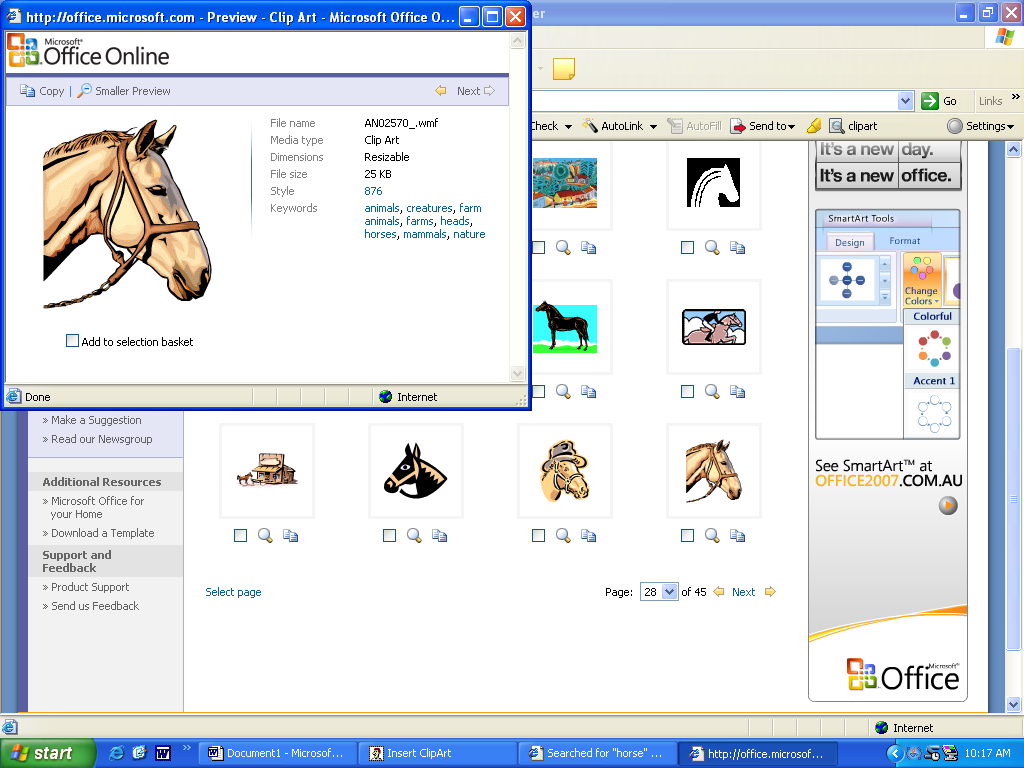 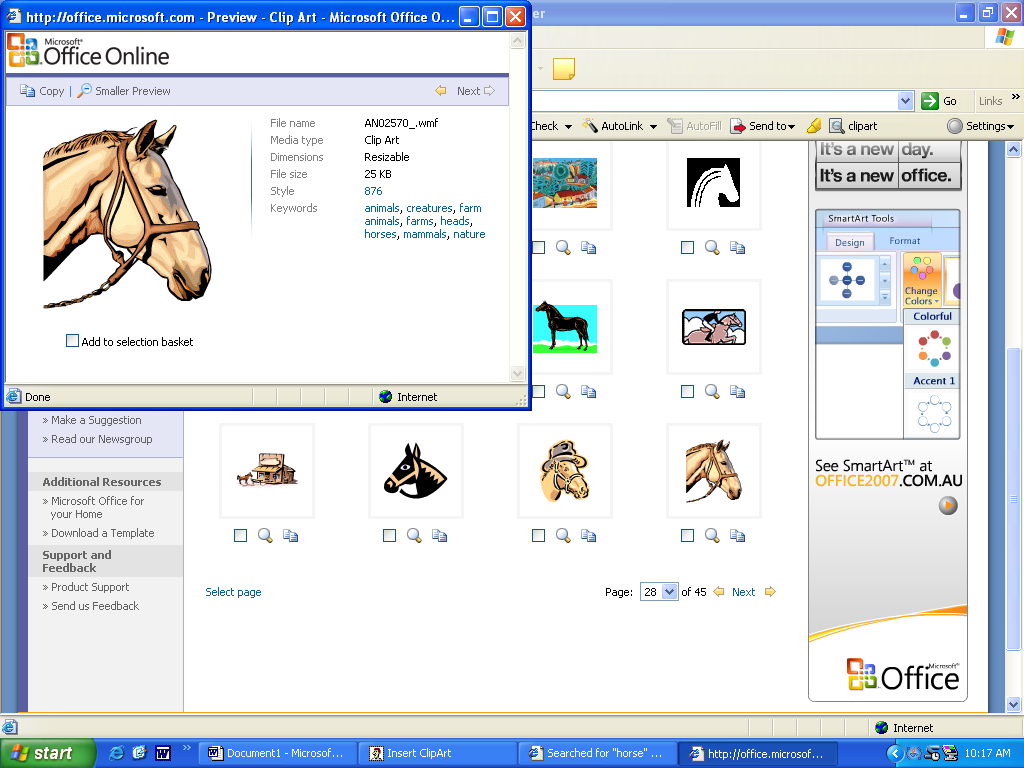 BALLAN & DISTRICT ADULT RIDING CLUBPres  Lesley  0400 014 967Sec   Judith   0408 791 097Tres  Josie    0418 508 723                POST OFFICE BOX 108, BALLAN 3342MEMBERSHIP FORM Nov 2023-Oct 2024BALLAN & DISTRICT ADULT RIDING CLUBPres  Lesley  0400 014 967Sec   Judith   0408 791 097Tres  Josie    0418 508 723                POST OFFICE BOX 108, BALLAN 3342MEMBERSHIP FORM Nov 2023-Oct 2024BALLAN & DISTRICT ADULT RIDING CLUBPres  Lesley  0400 014 967Sec   Judith   0408 791 097Tres  Josie    0418 508 723                POST OFFICE BOX 108, BALLAN 3342MEMBERSHIP FORM Nov 2023-Oct 2024BALLAN & DISTRICT ADULT RIDING CLUBPres  Lesley  0400 014 967Sec   Judith   0408 791 097Tres  Josie    0418 508 723                POST OFFICE BOX 108, BALLAN 3342MEMBERSHIP FORM Nov 2023-Oct 2024BALLAN & DISTRICT ADULT RIDING CLUBPres  Lesley  0400 014 967Sec   Judith   0408 791 097Tres  Josie    0418 508 723                POST OFFICE BOX 108, BALLAN 3342MEMBERSHIP FORM Nov 2023-Oct 2024BALLAN & DISTRICT ADULT RIDING CLUBPres  Lesley  0400 014 967Sec   Judith   0408 791 097Tres  Josie    0418 508 723                POST OFFICE BOX 108, BALLAN 3342MEMBERSHIP FORM Nov 2023-Oct 2024BALLAN & DISTRICT ADULT RIDING CLUBPres  Lesley  0400 014 967Sec   Judith   0408 791 097Tres  Josie    0418 508 723                POST OFFICE BOX 108, BALLAN 3342MEMBERSHIP FORM Nov 2023-Oct 2024BALLAN & DISTRICT ADULT RIDING CLUBPres  Lesley  0400 014 967Sec   Judith   0408 791 097Tres  Josie    0418 508 723                POST OFFICE BOX 108, BALLAN 3342MEMBERSHIP FORM Nov 2023-Oct 2024BALLAN & DISTRICT ADULT RIDING CLUBPres  Lesley  0400 014 967Sec   Judith   0408 791 097Tres  Josie    0418 508 723                POST OFFICE BOX 108, BALLAN 3342MEMBERSHIP FORM Nov 2023-Oct 2024BALLAN & DISTRICT ADULT RIDING CLUBPres  Lesley  0400 014 967Sec   Judith   0408 791 097Tres  Josie    0418 508 723                POST OFFICE BOX 108, BALLAN 3342MEMBERSHIP FORM Nov 2023-Oct 2024BALLAN & DISTRICT ADULT RIDING CLUBPres  Lesley  0400 014 967Sec   Judith   0408 791 097Tres  Josie    0418 508 723                POST OFFICE BOX 108, BALLAN 3342MEMBERSHIP FORM Nov 2023-Oct 2024BALLAN & DISTRICT ADULT RIDING CLUBPres  Lesley  0400 014 967Sec   Judith   0408 791 097Tres  Josie    0418 508 723                POST OFFICE BOX 108, BALLAN 3342MEMBERSHIP FORM Nov 2023-Oct 2024BALLAN & DISTRICT ADULT RIDING CLUBPres  Lesley  0400 014 967Sec   Judith   0408 791 097Tres  Josie    0418 508 723                POST OFFICE BOX 108, BALLAN 3342MEMBERSHIP FORM Nov 2023-Oct 2024BALLAN & DISTRICT ADULT RIDING CLUBPres  Lesley  0400 014 967Sec   Judith   0408 791 097Tres  Josie    0418 508 723                POST OFFICE BOX 108, BALLAN 3342MEMBERSHIP FORM Nov 2023-Oct 2024NAMEADDRESSADDRESSADDRESSADDRESSSUBURB                                    P.CODE                                    P.CODE                                    P.CODE                                    P.CODE                                    P.CODEMOBILEMOBILEMOBILEHOME PHHOME PHEMAILWORKING WITH CHILDREN CHECK NUMBER & exp date:____________EMERGENCY CONTACT NAMES & NUMBERSWORKING WITH CHILDREN CHECK NUMBER & exp date:____________EMERGENCY CONTACT NAMES & NUMBERSWORKING WITH CHILDREN CHECK NUMBER & exp date:____________EMERGENCY CONTACT NAMES & NUMBERSWORKING WITH CHILDREN CHECK NUMBER & exp date:____________EMERGENCY CONTACT NAMES & NUMBERSWORKING WITH CHILDREN CHECK NUMBER & exp date:____________EMERGENCY CONTACT NAMES & NUMBERSWORKING WITH CHILDREN CHECK NUMBER & exp date:____________EMERGENCY CONTACT NAMES & NUMBERSWORKING WITH CHILDREN CHECK NUMBER & exp date:____________EMERGENCY CONTACT NAMES & NUMBERSWORKING WITH CHILDREN CHECK NUMBER & exp date:____________EMERGENCY CONTACT NAMES & NUMBERSWORKING WITH CHILDREN CHECK NUMBER & exp date:____________EMERGENCY CONTACT NAMES & NUMBERSWORKING WITH CHILDREN CHECK NUMBER & exp date:____________EMERGENCY CONTACT NAMES & NUMBERSWORKING WITH CHILDREN CHECK NUMBER & exp date:____________EMERGENCY CONTACT NAMES & NUMBERSWORKING WITH CHILDREN CHECK NUMBER & exp date:____________EMERGENCY CONTACT NAMES & NUMBERSHORSE NAMESHORSE NAMESI hereby give permission for a vet to be contacted if it is deemed necessary in my absence, for the provision of emergency medical care for my horse, this will be at my own expense and I will not hold Ballan Adult Riding Club or its members responsible in anyway.I hereby give permission for a vet to be contacted if it is deemed necessary in my absence, for the provision of emergency medical care for my horse, this will be at my own expense and I will not hold Ballan Adult Riding Club or its members responsible in anyway.I hereby give permission for a vet to be contacted if it is deemed necessary in my absence, for the provision of emergency medical care for my horse, this will be at my own expense and I will not hold Ballan Adult Riding Club or its members responsible in anyway.I hereby give permission for a vet to be contacted if it is deemed necessary in my absence, for the provision of emergency medical care for my horse, this will be at my own expense and I will not hold Ballan Adult Riding Club or its members responsible in anyway.I hereby give permission for a vet to be contacted if it is deemed necessary in my absence, for the provision of emergency medical care for my horse, this will be at my own expense and I will not hold Ballan Adult Riding Club or its members responsible in anyway.I hereby give permission for a vet to be contacted if it is deemed necessary in my absence, for the provision of emergency medical care for my horse, this will be at my own expense and I will not hold Ballan Adult Riding Club or its members responsible in anyway.I hereby give permission for a vet to be contacted if it is deemed necessary in my absence, for the provision of emergency medical care for my horse, this will be at my own expense and I will not hold Ballan Adult Riding Club or its members responsible in anyway.I hereby give permission for a vet to be contacted if it is deemed necessary in my absence, for the provision of emergency medical care for my horse, this will be at my own expense and I will not hold Ballan Adult Riding Club or its members responsible in anyway.I hereby give permission for a vet to be contacted if it is deemed necessary in my absence, for the provision of emergency medical care for my horse, this will be at my own expense and I will not hold Ballan Adult Riding Club or its members responsible in anyway.I hereby give permission for a vet to be contacted if it is deemed necessary in my absence, for the provision of emergency medical care for my horse, this will be at my own expense and I will not hold Ballan Adult Riding Club or its members responsible in anyway.I hereby give permission for a vet to be contacted if it is deemed necessary in my absence, for the provision of emergency medical care for my horse, this will be at my own expense and I will not hold Ballan Adult Riding Club or its members responsible in anyway.I hereby give permission for a vet to be contacted if it is deemed necessary in my absence, for the provision of emergency medical care for my horse, this will be at my own expense and I will not hold Ballan Adult Riding Club or its members responsible in anyway.I hereby give permission for a vet to be contacted if it is deemed necessary in my absence, for the provision of emergency medical care for my horse, this will be at my own expense and I will not hold Ballan Adult Riding Club or its members responsible in anyway.I hereby give permission for a vet to be contacted if it is deemed necessary in my absence, for the provision of emergency medical care for my horse, this will be at my own expense and I will not hold Ballan Adult Riding Club or its members responsible in anyway.SIGNEDSIGNEDDate CAR REGOCAR REGOFLOAT REGOFLOAT REGOFLOAT REGOHRCAV member numberHRCAV member numberMEDICAL INFORMATIONMEDICAL INFORMATIONMEDICAL INFORMATIONMEDICAL INFORMATIONMEDICAL INFORMATIONMEDICAL INFORMATIONMEDICAL INFORMATIONMEDICAL INFORMATIONMEDICAL INFORMATIONMEDICAL INFORMATIONMEDICAL INFORMATIONMEDICAL INFORMATIONMEDICAL INFORMATIONMEDICAL INFORMATIONLAST TETNUS INJECTIONLAST TETNUS INJECTIONLAST TETNUS INJECTIONMEDICARE #MEDICARE #MEDICARE #AMBULANCE COVERAMBULANCE COVERAMBULANCE COVERY / NY / NY / NY / NY / NAMBULANCE MEMBER #AMBULANCE MEMBER #AMBULANCE MEMBER #ALLERGIESALLERGIESALLERGIESPRIVATE HEALTH INSURANCEPRIVATE HEALTH INSURANCEPRIVATE HEALTH INSURANCEY / NY / NY / NY / NY / NMEMBERSHIP #MEMBERSHIP #MEMBERSHIP #Please tick if you consent to your contact details being added to a club directory 	Please tick if you consent to your contact details being added to a club directory 	Please tick if you consent to your contact details being added to a club directory 	Please tick if you consent to your contact details being added to a club directory 	Please tick if you consent to your contact details being added to a club directory 	Please tick if you consent to your contact details being added to a club directory 	Please tick if you consent to your contact details being added to a club directory 	Please tick if you consent to your contact details being added to a club directory 	Please tick if you consent to your contact details being added to a club directory 	Please tick if you consent to your contact details being added to a club directory 	Please tick if you consent to your contact details being added to a club directory 	Please tick if you consent to your contact details being added to a club directory 	Please tick if you consent to your contact details being added to a club directory 	Please tick if you consent to your contact details being added to a club directory 	Chaff Chat to be emailed out to every member via HRCAVChaff Chat to be emailed out to every member via HRCAVChaff Chat to be emailed out to every member via HRCAVChaff Chat to be emailed out to every member via HRCAVChaff Chat to be emailed out to every member via HRCAVChaff Chat to be emailed out to every member via HRCAVChaff Chat to be emailed out to every member via HRCAVChaff Chat to be emailed out to every member via HRCAVChaff Chat to be emailed out to every member via HRCAVChaff Chat to be emailed out to every member via HRCAVChaff Chat to be emailed out to every member via HRCAVChaff Chat to be emailed out to every member via HRCAVChaff Chat to be emailed out to every member via HRCAVChaff Chat to be emailed out to every member via HRCAVPlease tick membership option (HRCAV insurance $170)      SATURDAY RALLY Membership - $200  + (HRCAV)= $370.00 allows attendance at 5 club rallies and there on $40 per rally. Additional venue hire to be charged if using indoor facilities      WORKING EQUITATION Membership- $50 + (HRCAV)= $220.00 plus $35 and venue hire at each clinic      COMPETITION Membership - $50 + (HRCAV) = $220.00 Members may compete as BADACNote Members who are already financial with HRCAV through another club are not required to pay the $170.00 HRCAV  insurance component in the above fee structures. I _______________________________, hereby apply for membership of the Ballan & District Adult Riding Club for an annual fee as indicated above and agree to abide by the rules and regulations as set down by the Horse Riding Club Association of Victoria (HRCAV) and the Ballan & District Adult Riding Club.Please make your cheque payable to Ballan & District Adult Riders Club,  P.O Box 108, BALLAN ,3342. Or direct debit to Bendigo Bank bsb 633 000 acc 161344171 with a membership name reference  THANK YOU.Please tick membership option (HRCAV insurance $170)      SATURDAY RALLY Membership - $200  + (HRCAV)= $370.00 allows attendance at 5 club rallies and there on $40 per rally. Additional venue hire to be charged if using indoor facilities      WORKING EQUITATION Membership- $50 + (HRCAV)= $220.00 plus $35 and venue hire at each clinic      COMPETITION Membership - $50 + (HRCAV) = $220.00 Members may compete as BADACNote Members who are already financial with HRCAV through another club are not required to pay the $170.00 HRCAV  insurance component in the above fee structures. I _______________________________, hereby apply for membership of the Ballan & District Adult Riding Club for an annual fee as indicated above and agree to abide by the rules and regulations as set down by the Horse Riding Club Association of Victoria (HRCAV) and the Ballan & District Adult Riding Club.Please make your cheque payable to Ballan & District Adult Riders Club,  P.O Box 108, BALLAN ,3342. Or direct debit to Bendigo Bank bsb 633 000 acc 161344171 with a membership name reference  THANK YOU.Please tick membership option (HRCAV insurance $170)      SATURDAY RALLY Membership - $200  + (HRCAV)= $370.00 allows attendance at 5 club rallies and there on $40 per rally. Additional venue hire to be charged if using indoor facilities      WORKING EQUITATION Membership- $50 + (HRCAV)= $220.00 plus $35 and venue hire at each clinic      COMPETITION Membership - $50 + (HRCAV) = $220.00 Members may compete as BADACNote Members who are already financial with HRCAV through another club are not required to pay the $170.00 HRCAV  insurance component in the above fee structures. I _______________________________, hereby apply for membership of the Ballan & District Adult Riding Club for an annual fee as indicated above and agree to abide by the rules and regulations as set down by the Horse Riding Club Association of Victoria (HRCAV) and the Ballan & District Adult Riding Club.Please make your cheque payable to Ballan & District Adult Riders Club,  P.O Box 108, BALLAN ,3342. Or direct debit to Bendigo Bank bsb 633 000 acc 161344171 with a membership name reference  THANK YOU.Please tick membership option (HRCAV insurance $170)      SATURDAY RALLY Membership - $200  + (HRCAV)= $370.00 allows attendance at 5 club rallies and there on $40 per rally. Additional venue hire to be charged if using indoor facilities      WORKING EQUITATION Membership- $50 + (HRCAV)= $220.00 plus $35 and venue hire at each clinic      COMPETITION Membership - $50 + (HRCAV) = $220.00 Members may compete as BADACNote Members who are already financial with HRCAV through another club are not required to pay the $170.00 HRCAV  insurance component in the above fee structures. I _______________________________, hereby apply for membership of the Ballan & District Adult Riding Club for an annual fee as indicated above and agree to abide by the rules and regulations as set down by the Horse Riding Club Association of Victoria (HRCAV) and the Ballan & District Adult Riding Club.Please make your cheque payable to Ballan & District Adult Riders Club,  P.O Box 108, BALLAN ,3342. Or direct debit to Bendigo Bank bsb 633 000 acc 161344171 with a membership name reference  THANK YOU.Please tick membership option (HRCAV insurance $170)      SATURDAY RALLY Membership - $200  + (HRCAV)= $370.00 allows attendance at 5 club rallies and there on $40 per rally. Additional venue hire to be charged if using indoor facilities      WORKING EQUITATION Membership- $50 + (HRCAV)= $220.00 plus $35 and venue hire at each clinic      COMPETITION Membership - $50 + (HRCAV) = $220.00 Members may compete as BADACNote Members who are already financial with HRCAV through another club are not required to pay the $170.00 HRCAV  insurance component in the above fee structures. I _______________________________, hereby apply for membership of the Ballan & District Adult Riding Club for an annual fee as indicated above and agree to abide by the rules and regulations as set down by the Horse Riding Club Association of Victoria (HRCAV) and the Ballan & District Adult Riding Club.Please make your cheque payable to Ballan & District Adult Riders Club,  P.O Box 108, BALLAN ,3342. Or direct debit to Bendigo Bank bsb 633 000 acc 161344171 with a membership name reference  THANK YOU.Please tick membership option (HRCAV insurance $170)      SATURDAY RALLY Membership - $200  + (HRCAV)= $370.00 allows attendance at 5 club rallies and there on $40 per rally. Additional venue hire to be charged if using indoor facilities      WORKING EQUITATION Membership- $50 + (HRCAV)= $220.00 plus $35 and venue hire at each clinic      COMPETITION Membership - $50 + (HRCAV) = $220.00 Members may compete as BADACNote Members who are already financial with HRCAV through another club are not required to pay the $170.00 HRCAV  insurance component in the above fee structures. I _______________________________, hereby apply for membership of the Ballan & District Adult Riding Club for an annual fee as indicated above and agree to abide by the rules and regulations as set down by the Horse Riding Club Association of Victoria (HRCAV) and the Ballan & District Adult Riding Club.Please make your cheque payable to Ballan & District Adult Riders Club,  P.O Box 108, BALLAN ,3342. Or direct debit to Bendigo Bank bsb 633 000 acc 161344171 with a membership name reference  THANK YOU.Please tick membership option (HRCAV insurance $170)      SATURDAY RALLY Membership - $200  + (HRCAV)= $370.00 allows attendance at 5 club rallies and there on $40 per rally. Additional venue hire to be charged if using indoor facilities      WORKING EQUITATION Membership- $50 + (HRCAV)= $220.00 plus $35 and venue hire at each clinic      COMPETITION Membership - $50 + (HRCAV) = $220.00 Members may compete as BADACNote Members who are already financial with HRCAV through another club are not required to pay the $170.00 HRCAV  insurance component in the above fee structures. I _______________________________, hereby apply for membership of the Ballan & District Adult Riding Club for an annual fee as indicated above and agree to abide by the rules and regulations as set down by the Horse Riding Club Association of Victoria (HRCAV) and the Ballan & District Adult Riding Club.Please make your cheque payable to Ballan & District Adult Riders Club,  P.O Box 108, BALLAN ,3342. Or direct debit to Bendigo Bank bsb 633 000 acc 161344171 with a membership name reference  THANK YOU.Please tick membership option (HRCAV insurance $170)      SATURDAY RALLY Membership - $200  + (HRCAV)= $370.00 allows attendance at 5 club rallies and there on $40 per rally. Additional venue hire to be charged if using indoor facilities      WORKING EQUITATION Membership- $50 + (HRCAV)= $220.00 plus $35 and venue hire at each clinic      COMPETITION Membership - $50 + (HRCAV) = $220.00 Members may compete as BADACNote Members who are already financial with HRCAV through another club are not required to pay the $170.00 HRCAV  insurance component in the above fee structures. I _______________________________, hereby apply for membership of the Ballan & District Adult Riding Club for an annual fee as indicated above and agree to abide by the rules and regulations as set down by the Horse Riding Club Association of Victoria (HRCAV) and the Ballan & District Adult Riding Club.Please make your cheque payable to Ballan & District Adult Riders Club,  P.O Box 108, BALLAN ,3342. Or direct debit to Bendigo Bank bsb 633 000 acc 161344171 with a membership name reference  THANK YOU.Please tick membership option (HRCAV insurance $170)      SATURDAY RALLY Membership - $200  + (HRCAV)= $370.00 allows attendance at 5 club rallies and there on $40 per rally. Additional venue hire to be charged if using indoor facilities      WORKING EQUITATION Membership- $50 + (HRCAV)= $220.00 plus $35 and venue hire at each clinic      COMPETITION Membership - $50 + (HRCAV) = $220.00 Members may compete as BADACNote Members who are already financial with HRCAV through another club are not required to pay the $170.00 HRCAV  insurance component in the above fee structures. I _______________________________, hereby apply for membership of the Ballan & District Adult Riding Club for an annual fee as indicated above and agree to abide by the rules and regulations as set down by the Horse Riding Club Association of Victoria (HRCAV) and the Ballan & District Adult Riding Club.Please make your cheque payable to Ballan & District Adult Riders Club,  P.O Box 108, BALLAN ,3342. Or direct debit to Bendigo Bank bsb 633 000 acc 161344171 with a membership name reference  THANK YOU.Please tick membership option (HRCAV insurance $170)      SATURDAY RALLY Membership - $200  + (HRCAV)= $370.00 allows attendance at 5 club rallies and there on $40 per rally. Additional venue hire to be charged if using indoor facilities      WORKING EQUITATION Membership- $50 + (HRCAV)= $220.00 plus $35 and venue hire at each clinic      COMPETITION Membership - $50 + (HRCAV) = $220.00 Members may compete as BADACNote Members who are already financial with HRCAV through another club are not required to pay the $170.00 HRCAV  insurance component in the above fee structures. I _______________________________, hereby apply for membership of the Ballan & District Adult Riding Club for an annual fee as indicated above and agree to abide by the rules and regulations as set down by the Horse Riding Club Association of Victoria (HRCAV) and the Ballan & District Adult Riding Club.Please make your cheque payable to Ballan & District Adult Riders Club,  P.O Box 108, BALLAN ,3342. Or direct debit to Bendigo Bank bsb 633 000 acc 161344171 with a membership name reference  THANK YOU.Please tick membership option (HRCAV insurance $170)      SATURDAY RALLY Membership - $200  + (HRCAV)= $370.00 allows attendance at 5 club rallies and there on $40 per rally. Additional venue hire to be charged if using indoor facilities      WORKING EQUITATION Membership- $50 + (HRCAV)= $220.00 plus $35 and venue hire at each clinic      COMPETITION Membership - $50 + (HRCAV) = $220.00 Members may compete as BADACNote Members who are already financial with HRCAV through another club are not required to pay the $170.00 HRCAV  insurance component in the above fee structures. I _______________________________, hereby apply for membership of the Ballan & District Adult Riding Club for an annual fee as indicated above and agree to abide by the rules and regulations as set down by the Horse Riding Club Association of Victoria (HRCAV) and the Ballan & District Adult Riding Club.Please make your cheque payable to Ballan & District Adult Riders Club,  P.O Box 108, BALLAN ,3342. Or direct debit to Bendigo Bank bsb 633 000 acc 161344171 with a membership name reference  THANK YOU.Please tick membership option (HRCAV insurance $170)      SATURDAY RALLY Membership - $200  + (HRCAV)= $370.00 allows attendance at 5 club rallies and there on $40 per rally. Additional venue hire to be charged if using indoor facilities      WORKING EQUITATION Membership- $50 + (HRCAV)= $220.00 plus $35 and venue hire at each clinic      COMPETITION Membership - $50 + (HRCAV) = $220.00 Members may compete as BADACNote Members who are already financial with HRCAV through another club are not required to pay the $170.00 HRCAV  insurance component in the above fee structures. I _______________________________, hereby apply for membership of the Ballan & District Adult Riding Club for an annual fee as indicated above and agree to abide by the rules and regulations as set down by the Horse Riding Club Association of Victoria (HRCAV) and the Ballan & District Adult Riding Club.Please make your cheque payable to Ballan & District Adult Riders Club,  P.O Box 108, BALLAN ,3342. Or direct debit to Bendigo Bank bsb 633 000 acc 161344171 with a membership name reference  THANK YOU.Please tick membership option (HRCAV insurance $170)      SATURDAY RALLY Membership - $200  + (HRCAV)= $370.00 allows attendance at 5 club rallies and there on $40 per rally. Additional venue hire to be charged if using indoor facilities      WORKING EQUITATION Membership- $50 + (HRCAV)= $220.00 plus $35 and venue hire at each clinic      COMPETITION Membership - $50 + (HRCAV) = $220.00 Members may compete as BADACNote Members who are already financial with HRCAV through another club are not required to pay the $170.00 HRCAV  insurance component in the above fee structures. I _______________________________, hereby apply for membership of the Ballan & District Adult Riding Club for an annual fee as indicated above and agree to abide by the rules and regulations as set down by the Horse Riding Club Association of Victoria (HRCAV) and the Ballan & District Adult Riding Club.Please make your cheque payable to Ballan & District Adult Riders Club,  P.O Box 108, BALLAN ,3342. Or direct debit to Bendigo Bank bsb 633 000 acc 161344171 with a membership name reference  THANK YOU.Please tick membership option (HRCAV insurance $170)      SATURDAY RALLY Membership - $200  + (HRCAV)= $370.00 allows attendance at 5 club rallies and there on $40 per rally. Additional venue hire to be charged if using indoor facilities      WORKING EQUITATION Membership- $50 + (HRCAV)= $220.00 plus $35 and venue hire at each clinic      COMPETITION Membership - $50 + (HRCAV) = $220.00 Members may compete as BADACNote Members who are already financial with HRCAV through another club are not required to pay the $170.00 HRCAV  insurance component in the above fee structures. I _______________________________, hereby apply for membership of the Ballan & District Adult Riding Club for an annual fee as indicated above and agree to abide by the rules and regulations as set down by the Horse Riding Club Association of Victoria (HRCAV) and the Ballan & District Adult Riding Club.Please make your cheque payable to Ballan & District Adult Riders Club,  P.O Box 108, BALLAN ,3342. Or direct debit to Bendigo Bank bsb 633 000 acc 161344171 with a membership name reference  THANK YOU.Signed:Signed:Date